Удостоверение читателя.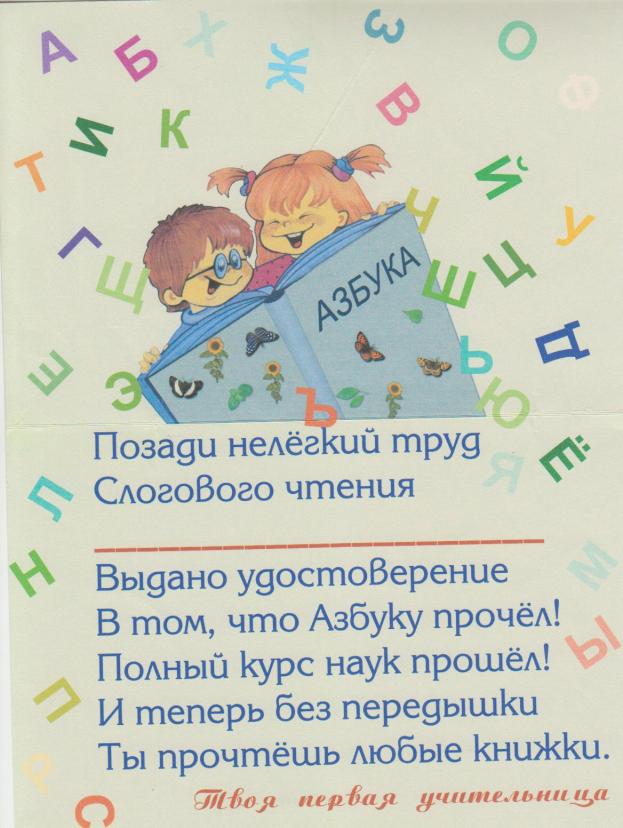 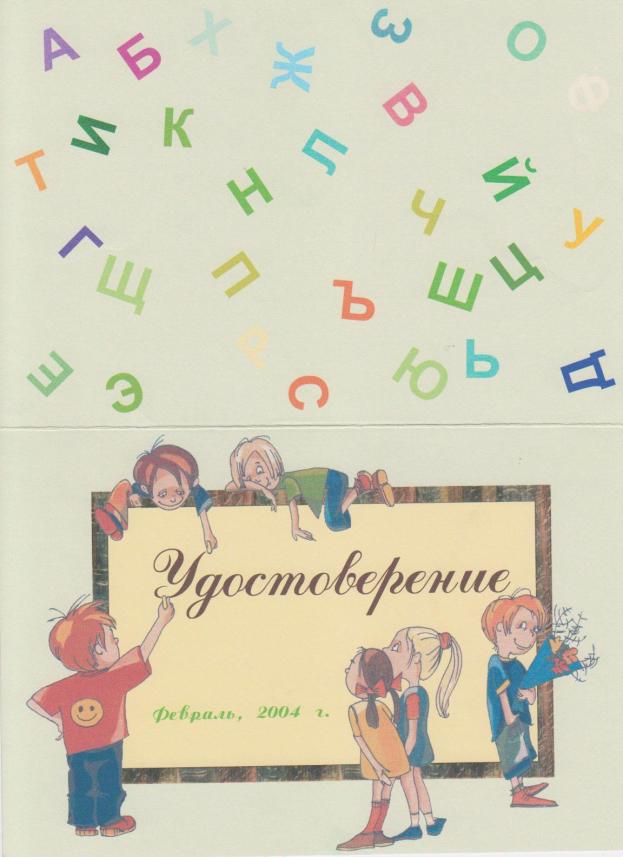 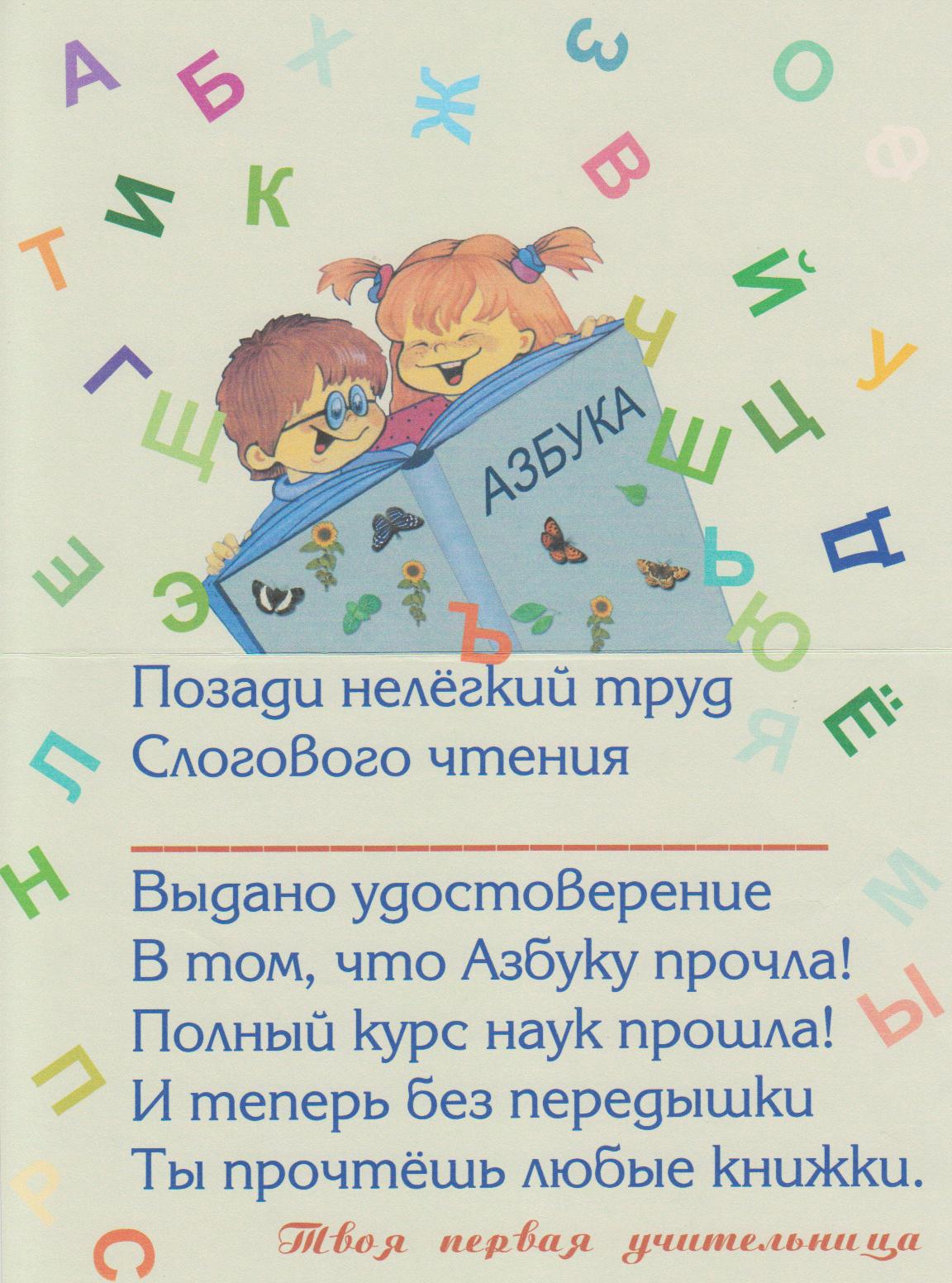 Для девочек.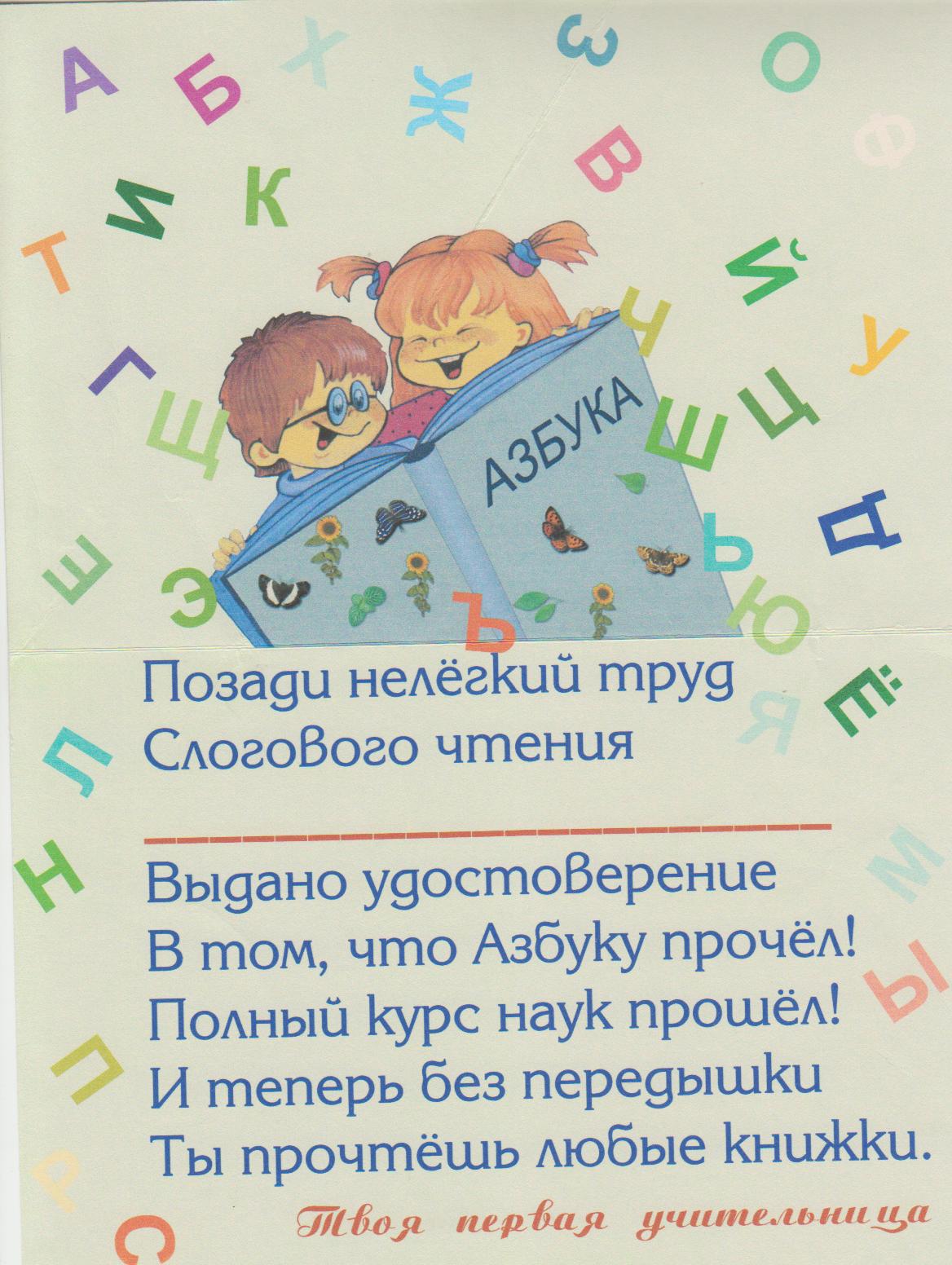                                                         Для мальчиков.